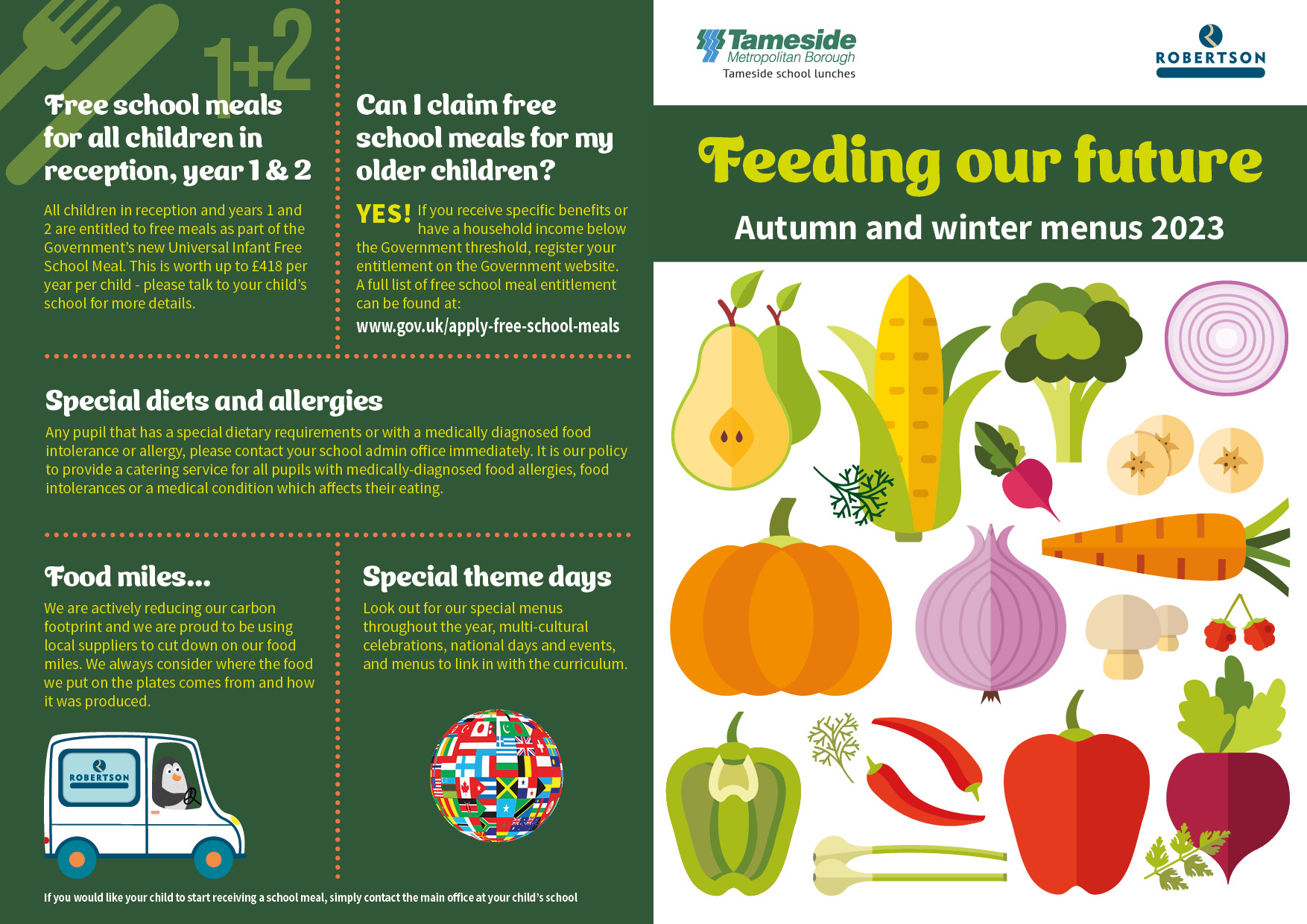 ra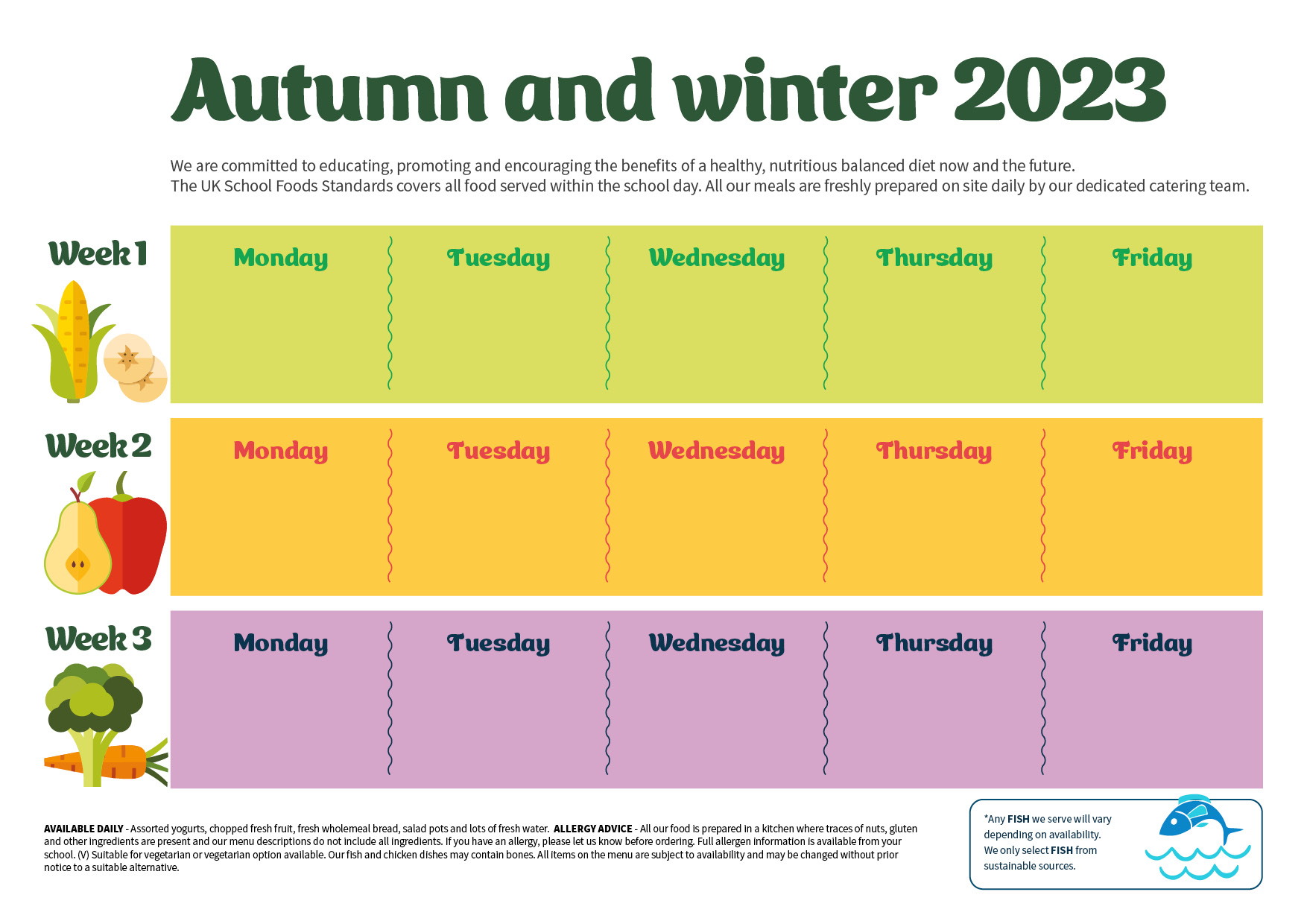 Meatballs in gravyVegetarian sausagesSandwich of the dayJacket potato with choice of fillingRice pudding with sultanasFresh fruit, yogurt                       Creamed potatoes, pasta, cabbage, carrotsKatsu chicken curryCheese whirlSandwich of the dayJacket potato with choice of filling Ice cream tubFresh fruit, yogurt, cheese and biscuitsBoiled rice, creamed potatoes, baked beans and sweetcornRoast chicken and gravyQuorn bolognaiseSandwich of the dayJacket potato with choice of filling Fruit sponge and custardFresh fruit, yogurtBaked new potatoes, pasta, broccoli and carrots.Homemade meat piePizza choiceSandwich of the dayJacket potato with choice of fillingShortbread biscuit with orange wedgeFresh fruit, yogurt, cheese and biscuitsCreamed potatoes, ½ baked jacket, sweetcorn, green beansFish FridayQuorn dippers with BBQ sauceSandwich of the dayJacket potato with choice of filling Fruit muffinFresh fruit, yogurtChips, pasta, mushy peas, baked beansSausages with GravyQuorn currySandwich of the dayJacket potato with choice of filling  Ice creamFresh fruit, yogurt, cheese and biscuitsSavoury rice, ½ jacket, peas, carrotsBreaded chicken filletMediterranean pasta bake  Sandwich of the dayJacket potato with choice of fillingRaspberry bunFresh fruit, yogurt Creamed potato, jacket wedges, sweetcorn, green beansRoast Turkey, stuffing and gravyVeggie meatballsSandwich of the dayJacket potato with choice of fillingSyrup sponge and custardFresh fruit, yogurt New potatoes, creamed potatoes, spring cabbage and sweetcornSpaghetti bolognaiseHomemade cheese flanSandwich of the dayJacket potato with choice of fillingFruit jellyFresh fruit, yogurt, cheese and biscuits  Creamed potatoes, ½ jacket potato, broccoli, baked beansFish FridayOmeletteSandwich of the dayJacket potato with choice of fillingHomemade biscuit with a slice of fruitFresh fruit, yogurtChips, new potatoes, garden peas, beansChilli and nachosCheese and tomato pizzaSandwich of the dayJacket potato with choice of fillingAngel delightFresh fruit, yogurt, cheese and biscuitsSavoury rice, diced herby potatoes, sweetcorn and peasTurkey burger in a bunBBQ glazed veggie sausageSandwich of the dayJacket potato with choice of fillingJelly and fruitFresh fruit, yogurtHalf jacket potato, boiled rice, carrots, baked beansRoast beef with gravy and Yorkshire puddingQuorn sausageSandwich of the dayJacket potato with choice of fillingChocolate sponge and custardFresh fruit, yogurtNew potatoes, mashed potatoes, cauliflower florets, carrotsChicken TikkaCheese whirlSandwich of the dayJacket potato with choice of filling Fruity flapjackFresh fruit, cheese and biscuits, yogurtBoiled rice, creamed potatoes, baked beans, sweetcornFish FridayVegetarian sausage rollSandwich of the dayJacket potato with choice of filling Arctic rollFresh fruit, yogurtChips, pasta, mushy peas, baked beans